Choose the correct option: 								4x1=4First generation Computer used a) Vacuum tube 		b) Transistor	 	c) Integrated Circuits 	d) Microprocessor.The first mechanical calculator was a)Abacus 			b) Napier  Bones	 c) Pascaline 			d) None of theseThe first electronic computer that used the concept of stored program was a)ENIAC 			b)EDSAC 		c)EDVAC 			d)None of theseDifference Engine was invented by a)Blasie Pascal 		b) Charles Babbage c) Sir John Napier 		d) None of theseWrite T for the true  statement and F for the false  one: 				4x1=4Second generation computer used punched cards for input. 			____________Only addition could be done using Napier’s Bones  				____________Abacus is still used in many countries  						____________First generation computers were very small in size  				____________Fill in the blanks: 										4x1=4ENIAC was developed in  _____________________________ was designed by Howard J.AikenSecond generation computer used  ________________________ Sir John Napier invented Napiers BonesAnswer the following: 									3x2=6What do you mean by artificial intelligence?Mention any three characteristics of first generation computer.Write any three characteristics  of computers.                                                                                                                                    2x1=2Ajay’s father told him about the computer that used Transistors.Which generation of computer is he referring to?Write any two features of this generation of computer.&&&&&& ALL THE BEST &&&&&&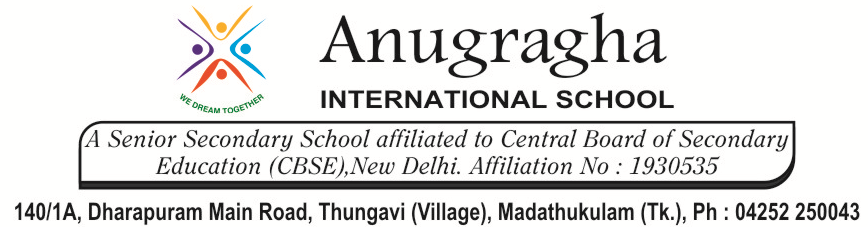 CRT-I-JUL-2019CRT-I-JUL-2019CRT-I-JUL-2019CRT-I-JUL-2019CRT-I-JUL-2019CRT-I-JUL-2019CLASSVSUBSUBSUBCSLes:1. All About ComputersLes:1. All About ComputersLes:1. All About ComputersDATE:MARKS:              /20MARKS:              /20